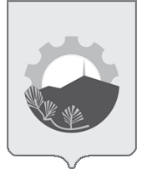 АДМИНИСТРАЦИЯ АРСЕНЬЕВСКОГО ГОРОДСКОГО ОКРУГА П О С Т А Н О В Л Е Н И ЕО внесении изменений в постановление администрации Арсеньевского городского округа от 07 октября 2013 года № 835-па «Об утверждении муниципальной программы «Развитие муниципальной службы в Арсеньевском городском округе»  на 2014-2021 годы»В целях развития муниципальной службы в администрации Арсеньевского городского округа, на основании Федерального закона от 02 марта 2007 года № 25-ФЗ «О муниципальной службе в Российской Федерации», закона Приморского края от 04 июня 2007 года № 82-КЗ «О муниципальной службе в Приморском крае», руководствуясь Уставом Арсеньевского городского округа, администрация Арсеньевского городского округаПОСТАНОВЛЯЕТ:1.   Внести в муниципальную программу «Развитие муниципальной службы в Арсеньевском городском округе на 2014 – 2021 годы», утвержденную постановлением администрации Арсеньевского городского округа от 07 октября 2013 года № 835-па (в редакции постановлений администрации Арсеньевского городского округа от 30 декабря 2014 года № 1222-па, от 29 июня 2015 года № 515-па, от 01 декабря 2015 года № 858-па, от 05 июля 2016 года № 543-па, 24 ноября 2016 года № 931-па, от 27 марта 2017 года 
№ 182-па, от 04 сентября 2018 года № 567-па, от 18 января 2019 года № 16-па) (далее – муниципальная программа), следующие изменения:1.1. Изложить раздел «ПАСПОРТ ПРОГРАММЫ» в редакции приложения к настоящему постановлению.1.2. Изложить пункт 3 раздела III. «Целевые индикаторы и показатели Программы» в следующей редакции:1.3. Заменить в абзаце первом раздела VІӀ «Ресурсное обеспечение Программы» слова «872,8 тыс. руб.,» словами «900,8 тыс. руб.,», слова «87 тыс. руб.,» словами «115 тыс. руб.»;1.4. Изложить пункт 6 и строку «Итого» Приложения к муниципальной программе в следующей редакции:2. Организационному управлению администрации Арсеньевского городского округа (Абрамова) обеспечить официальное опубликование и размещение на официальном сайте администрации Арсеньевского городского округа настоящего постановления.3. Настоящее постановление вступает в силу после его официального опубликования.Врио Главы городского округа							            В.С. ПивеньПриложениек постановлению администрации Арсеньевского городского округаот ___________ 2019 г. № ______ПАСПОРТ ПРОГРАММЫ_____________________________г.Арсеньев№3.Количество муниципальных служащих, прошедших повышение квалификации  (72 часа), чел.010216224216.Повышение квалификации муниципальных служащих Арсеньевского городского округаСтруктурные подразделения  администрации и функциональные (отраслевые) органы администрации Арсеньевского городского округа2014-2021840,850,038,4337,475,075,0115,075,075,0Итого:900,850,098,4337,475,075,0115,075,075,0Наименование программыМуниципальная программа «Развитие муниципальной службы в Арсеньевском городском округе» на 2014 – 2021 годы (далее - Программа)Ответственный исполнитель программыОрганизационное управление администрации Арсеньевского городского округа (далее – организационное управление администрации городского округа) Соисполнители программыСтруктурные подразделения администрации городского округа и функциональные (отраслевые) органы администрации городского округа Структура программыПовышение квалификации муниципальных служащих Арсеньевского городского округаЦели программыОсновные цели Программы:1. Развитие и совершенствование муниципальной службы в Арсеньевском городском округе.2. Обеспечение благоприятных организационных и финансовых условий для повышения уровня профессионализма и компетентности муниципальных служащих администрации городского округа.3. Создание здоровых и безопасных условий труда муниципальным служащим администрации городского округа.Задачи программы Для успешного достижения поставленных целей предполагается решение следующих задач:1. Совершенствование нормативной правовой базы по вопросам развития муниципальной службы.2. Оценка потребности в обучении (количество муниципальных служащих и направления подготовки).3. Формирование условий по повышению квалификации муниципальных служащих и совершенствование механизмов работы с кадрами.4. Создание единой системы непрерывного обучения муниципальных служащих.5. Обеспечение формирования качественного кадрового резерва для замещения вакантных должностей муниципальной службы в городском округе и его эффективное использование.6. Обеспечение в администрации городского округа условий труда на каждом рабочем месте в соответствии с требованиями охраны труда.Целевые индикаторы и показатели программыОценка ожидаемой эффективности определяется по следующим критериям:1. Количество муниципальных служащих, прошедших профессиональную подготовку, чел.2. Количество муниципальных служащих, прошедших повышение квалификации по краткосрочным программам, чел.3. Количество муниципальных служащих, прошедших повышение квалификации, чел.4. Количество вакантных должностей муниципальной службы, замещенных из кадрового резерва, чел.5. Количество принятых муниципальных правовых актов по вопросам муниципальной службы, ед.6. Количество проверок соблюдения муниципальными служащими установленных ограничений и запретов, а также требований о предотвращении или урегулировании конфликта интересов, ед.7. Количество рабочих мест, на которых проведена специальная оценка условий труда (рабочие места).Сроки и этапы реализации программы2014- 2021 годы в один этапОбъемы и источники финансированияВсего на реализацию Программы предусматривается выделение средств бюджета городского округа в размере 900,8 тыс. рублей, в том числе:- в 2014 году  –     50 тыс. рублей; - в 2015 году –   98,4 тыс. рублей; - в 2016 году – 337,4 тыс. рублей;- в 2017 году –      75 тыс. рублей;- в 2018 году –      75 тыс. рублей;- в 2019 году –    115 тыс. рублей;- в 2020 году –      75 тыс. рублей;- в 2021 году –      75 тыс. рублей.Ожидаемые результаты реализации программыПринятие 10 локальных нормативных актов по вопросам муниципальной службы. Количество муниципальных служащих администрации городского округа, прошедших обучение по программам повышения квалификации и профессиональной подготовки, 103 человека.Количество муниципальных служащих администрации городского округа, замещенных из кадрового резерва, 9 человек.Проведение 40 проверок соблюдения муниципальными служащими установленных обязанностей, ограничений и запретов, а также требований о предотвращении или урегулировании конфликта интересов.Проведение специальной оценки условий труда на 75 рабочих местах муниципальных служащих администрации городского округа.